 PROPOZYCJE  III JEŹDZIECKICH OTWARTYCH MISTRZOSTW BIAŁEGOSTOKU MŁODZIEŻY UCZĄCEJ SIĘI ZAWODÓW REGIONALNYCH W SKOKACH PRZEZ PRZESZKODYOrganizator:                        Klub Jeździecki „Białystok”Miejsce zawodów:             Osiedle Ignatki Termin:                                 25-26 sierpnia 2018 r.Uczestnicy:                             III JOMBMU* – studenci i uczniowie szkół wszystkich szczebli z                ważną legitymacją i aktualną licencją PZJ, WZJ                                                       ZR** – zawodnicy z aktualną  licencją PZJ, WZJniezrzeszeni                                           5.   Komisja sędziowska:         Sędzia główny                          -  Anna Pawluczuk                                             Delegat sędziowski WZJ       -  Magdalena Muszyńska                                             Gospodarz toru                     -  Marcin Pacyński                                              Szef komisarzy                     -  Kondrad Sewestian                                             Komisarze, sędziowie pomocniczy - funkcje rotacyjne        6.  Termin zgłoszeń:               24,08,2018 r. (zgłoszenie po terminie powoduje 50% wzrost                                                               wpisowego)   tylko przez panel www.zawodykonne.com 7.  Program zawodów:Godz. 11.00                      - odprawa technicznaGodz. 12.00                      - rozpoczęcie zawodów:Sobota 25.08.2018  r. Godz.12.00   rozpoczęcie konkursów półfinałowych:Konkurs nr 1     kl. LL      - konkurs „Baby”, wys.ok.40cmKonkurs nr 2     kl. LL   -  dokładności bez rozgr. z traf. w normę czasu  (S1,art.238.1.1) -  półfinał  Konkurs nr 3     kl. L     -  dokładności bez rozgr. z traf. w normę czasu  (S1,art.238.1.1) -  półfinał  Konkurs nr 4     kl. P    -  dwufazowy (art.274.5.3) -  półfinał  Konkurs nr 5    kl. N    -  dwufazowy (art.274.5.3)  -  półfinał  Niedziela 26,08.2018 r.  Godz.12.00 rozpoczęcie konkursów finałowych:Konkurs nr 6      kl. LL   - konkurs „Baby”, wys.ok.40cmKonkurs nr  7     kl.  LL   -   finał dokładności bez rozgr. z traf. w normę czasu  (S1,art.238.1.1) -  finałKonkurs nr  8     kl.  L     -   dokładności z natychmiastową rozgrywką (art. 238.1.2/245.3)  -   finał Konkurs nr  9     kl.  P     -   zwykły( art.238.2.1)  -   finał  Konkurs nr 10   kl.  N     -  zwykły (art.238.2.1)  -   finał  W konkursach nr 1,2, 6 i 7 mogą również startować kuce.Wyniki wszystkich konkursów (oprócz „Baby”) zaliczone będą do rankingu Jeździeckiej Ligi Podlasia 2018.Zwycięzcami zawodów skokowych w poszczególnych klasach (LL ,L ,P, N) otrzymującymi tytuły Mistrzów oraz I i II Wicemistrzów Ziemi Juchnowieckiej  na rok 2018 zostają zawodnicy, którzy otrzymali w sumie za 2 przejazdy (półfinał + finał) największą liczbę punktów bonifikacyjnych. W przypadku równej liczby punktów zwycięża zawodnik z lepszym wynikiem przejazdu w  nawrocie finału. Nagrody : medale, nagrody, flot’s, upominki dla osób zajmujących miejsca I – III po dwóch dniach zmagań. Dla zwycięzców pojedynczych konkursów – flot’s.      8.  Plac konkursowy           - podłoże piaszczyste (60m x 40 m)           Rozprężalnia                   - podłoże trawiasto – piaszczyste9.   Sprawy organizacyjne:Zawody są zaliczane do rankingu Jeździeckiej Ligi Podlasia 2018.Wpisowe w wysokości 50 zł od konia za każdy dzień zawodów, opłata startowa: LL - 10 zł za 1 przejazd, L – 15 zł za 1 przejazd, P – 20 zł za 1 przejazd, N – 20 zł za jeden przejazd. Boksy tylko na czas rozgrywania konkursów.           Organizatorzy posiadają ograniczoną ilość boksów dla koni.Zgłoszenie na zawody jest równoznaczne z przyjęciem obowiązku wniesienia w/w opłat. Z obowiązku tego zwalnia tylko ważna przyczyna losowa uniemożliwiająca przybycie na zawody zgłoszonych koni i zawodników. Wszelkie zmiany w zgłoszeniach po wyznaczonym terminie powodujące konieczność poprawek na listach startowych mogą być dokonane po uzgodnieniu z organizatorem oraz sędzią głównym zawodów i wniesieniu dodatkowej opłaty w wysokości 20 zł za każdą zmianę.                        Opłaty  uiszczać należy gotówką bezpośrednio po przybyciu na zawody lub wcześniej                           przelewem  na konto klubu: BGŻ 52 2030 0045 1110 0000 0401 4290Klasyfikacja konkursów – uczniowie i studenci z licencją PZJ lub  WZJ będą klasyfikowani w I JOMBMU i ZR w kl. LL - N. Zawodnicy z licencjami PZJ lub WZJ, którzy nie są uczniami lub studentami, będą klasyfikowani w konkursach kl. LL – N w zawodach regionalnych.Dekoracja następuje bezpośrednio po zakończeniu każdego z finałowych konkursówPrzeszkody posiadają atestowane kłódki bezpiecznikowe.Organizatorzy nie ponoszą odpowiedzialności za kradzieże, wypadki i inne szkody mogące powstać w trakcie trwania zawodów.Zawodników i konie obowiązuje dokumentacja wg regulaminów PZJ.W przypadku braku dokumentów zawodnika lub konia para nie będzie dopuszczona do  startu w zawodach.          Wymagane są aktualne dokumenty identyfikacyjne oraz ważne szczepienia przeciw                           grypie koni. Konie nie posiadające ważnych szczepień nie zostaną wpuszczone na                            teren  zawodów.Organizatorzy zastrzegają sobie możliwość zmian w programie.Organizator zastrzega sobie możliwość odwołania  konkursu w przypadku zgłoszenia do niego mniej niż 2 koni.Prosimy o wcześniejsze zapoznanie się z listami startowymi.Przejazdy poza konkursem podlegają opłatom wg cennika j.w.Propozycje zgodne z kalendarzem imprez  i zawodów Podlaskiego Związku Jeździeckiego.Propozycje zatwierdzone przez Kolegium Sędziów Podlaskiego Związku Jeździeckiego.* III Jeździeckie Otwarte Mistrzostwa Białegostoku Młodzieży Uczącej się            ** Zawody RegionalneSERDECZNIE ZAPRASZAMYZatwierdzone:                                                                                                            W IMIENIU                                                                                                                                                                                                                                                               ORGANIZATORÓWKolegium Sędziów PdlZJ                                                                   Prezes Klubu Jeździeckiego Białystok                                                                                                                                    Mariusz Kruk             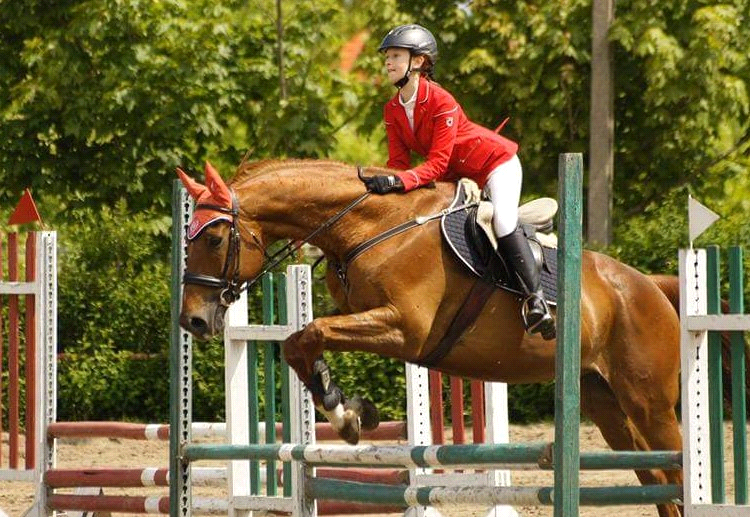 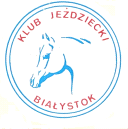 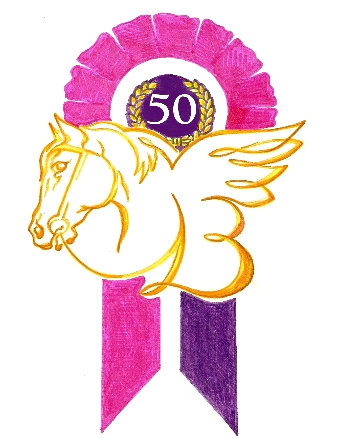 